NORTHANTS   BASKETBALL   CLUB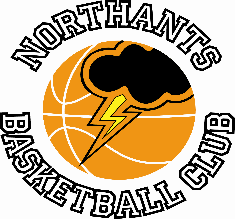 PRESS   RELEASENorthants Basketball Club announces sponsorship dealsThe Northants Basketball Club has secured three sponsorship agreements which will allow the Club to purchase new kits for the Under 12 Boys and Girls teams as well as off-court tee-shirts for all national league players. The logos of the three sponsoring companies will be displayed prominently on the player’s garmentsThe three businesses who have agreed to support the club are Wellingborough based, Flamefast Fire Systems Ltd, Nisa (Goldings), and Tres Angelos Tapas Bar in Kettering Road, Northampton.Commenting on the three sponsorships Club Administrator, Karen Goodrich expressed her gratitude to the three businesses, “We are extremely grateful to the three local businesses that have agreed to support the club. Their generosity will help a large number of boys and girls have an even better experience with our club.” Lightning too strong for CatsUnder 16 Girls Non-Conference gameCambridge Cats	35 – 69		Northants LightningWith no league games yet played, Northants Lightning under 16 girls got themselves some playing action with a visit to non-league Cambridge Cats.  Northants took the opportunity to give 14 players an outing including three year 8 girls.From the outset the greater experience of Lightning was apparent.  Captain Dina Kosnikovska and Lucie Wilson Gray controlled proceedings as well as finding the basket with regularity as the team made constant changes in playing personnel.  A comfortable first half saw the visitors with a 38-16 lead.  The team were relishing the chance to learn to play together and there was some excellent passing that brought applause from the home spectators. Even with the three youngsters, Tiegan Burrows, Isabele Milenciute and Lucie Caulfield, on court together, there was no let-up as Northants ended with a 69-35 win against a team that will only improve as they compete at a higher level.With the Northants Basketball Centre being used for a boy’s tournament the Under 16 Girls National League (Central Conference) game between Northants Lightning and Bristol Flyers on Sunday will be played at Parker E-Act Academy in Daventry. The game will tip off at 1pm and spectators are welcome.THIS  WEEKEND’S  ACTIONSaturday 2nd November	9.30am until 10.30am		Budding Ballers 	9-30am until 11.00am		Junior Ballers  	11.00am until 12.30am		Ballers Academy   		       12.30pm		Under 12 Girls versus Leicester Riders  	  1.00pm until 4-30pm		Under 12 Boys Triangular Tournament versus					City of Birmingham and Leicester Riders ‘Red’  			2.30pm		Under 14 Boys versus Rutland Thunders  			5.00pm		Under 16 Boys versus Derby Trailblazers IIThe “Ballers” sessions and the three games will be staged at the Basketball Centre which is situated at Northampton School for Girls in Spinney Hill Road, Northampton NN3 6DGSpectators are welcome and admission is FREE  				Junior Women travel to Wiltshire DemonsSunday 3rd November	11.45am until 3.30pm		Under 16 Boys Regional Tournament versus  					Brentwood and SouthendThis tournament will be played at Northampton School for Girls      			1.00pm		Under 16 Girls versus Bristol FlyersThis game will be played at Parker E-Act Academy in DaventryFor more information on this Press Release contact: John Collins on 07801 533 151